XV tydzieńDrodzy uczniowie!życzę Wam zdrowych, słonecznych i bezpiecznych wakacji,
miłego wypoczynku i uśmiechu na co dzień oraz szczęśliwego powrotu do szkoły.Joanna Cichoń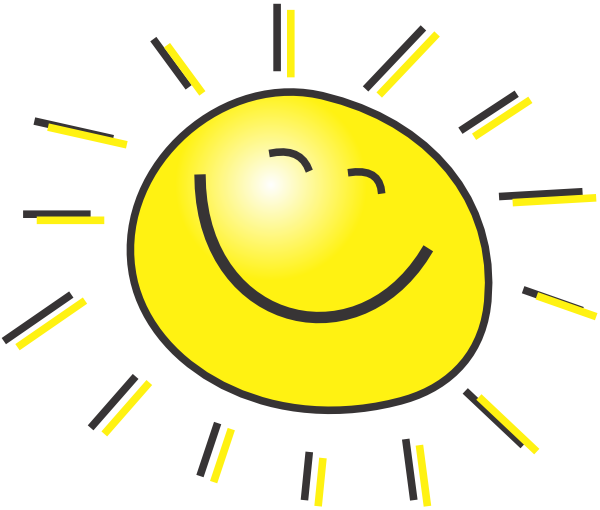 Dla chętnych Wtorek 22.06.2020
Środa 23.06.2020Thema: Lexikalische und grammatische  Übungen-Kapitel 6 . 
Ćwiczenia leksykalno-gramatyczne- dział 6Wykonaj ćwiczenia znajdujące się na następnych stronach.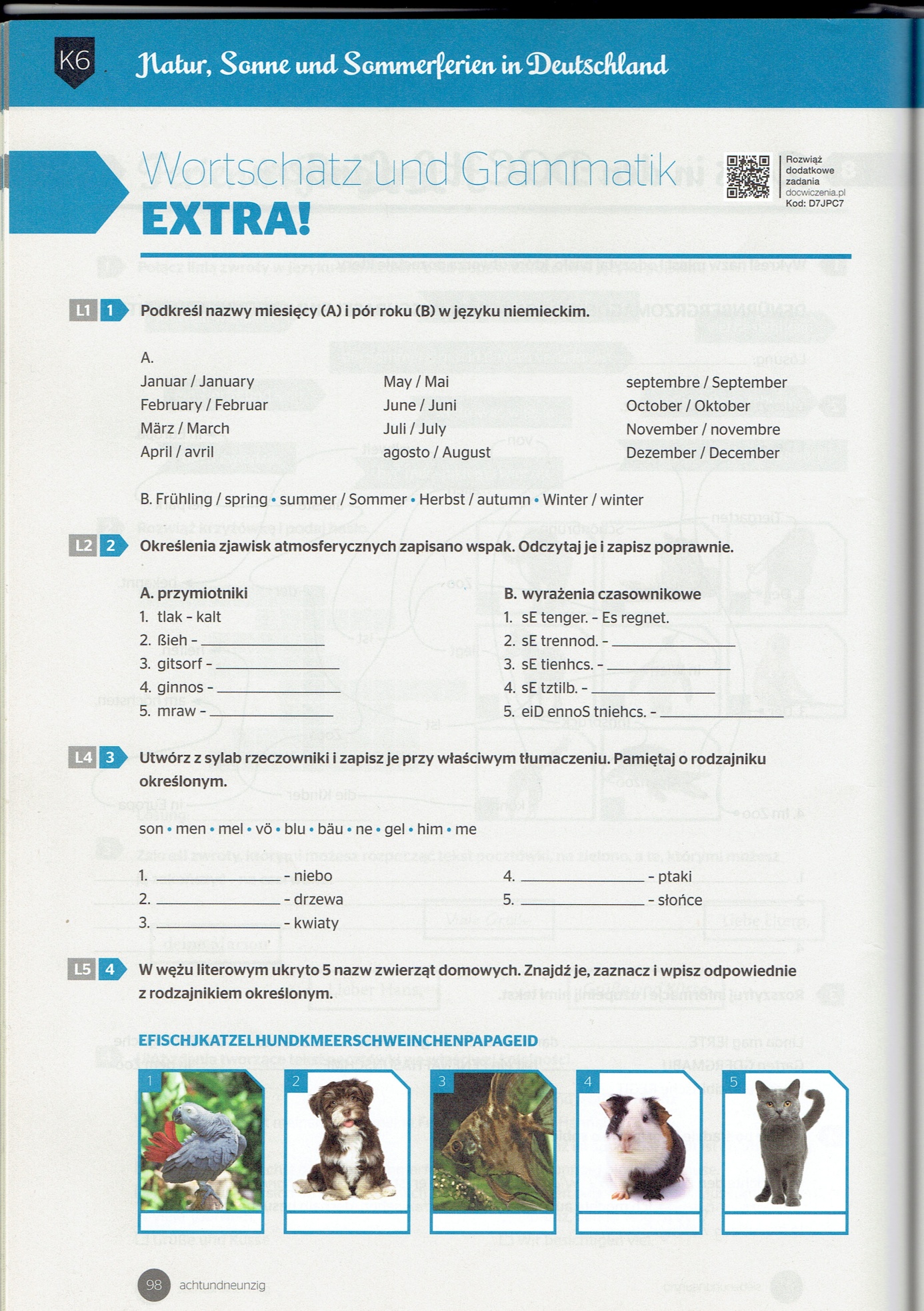 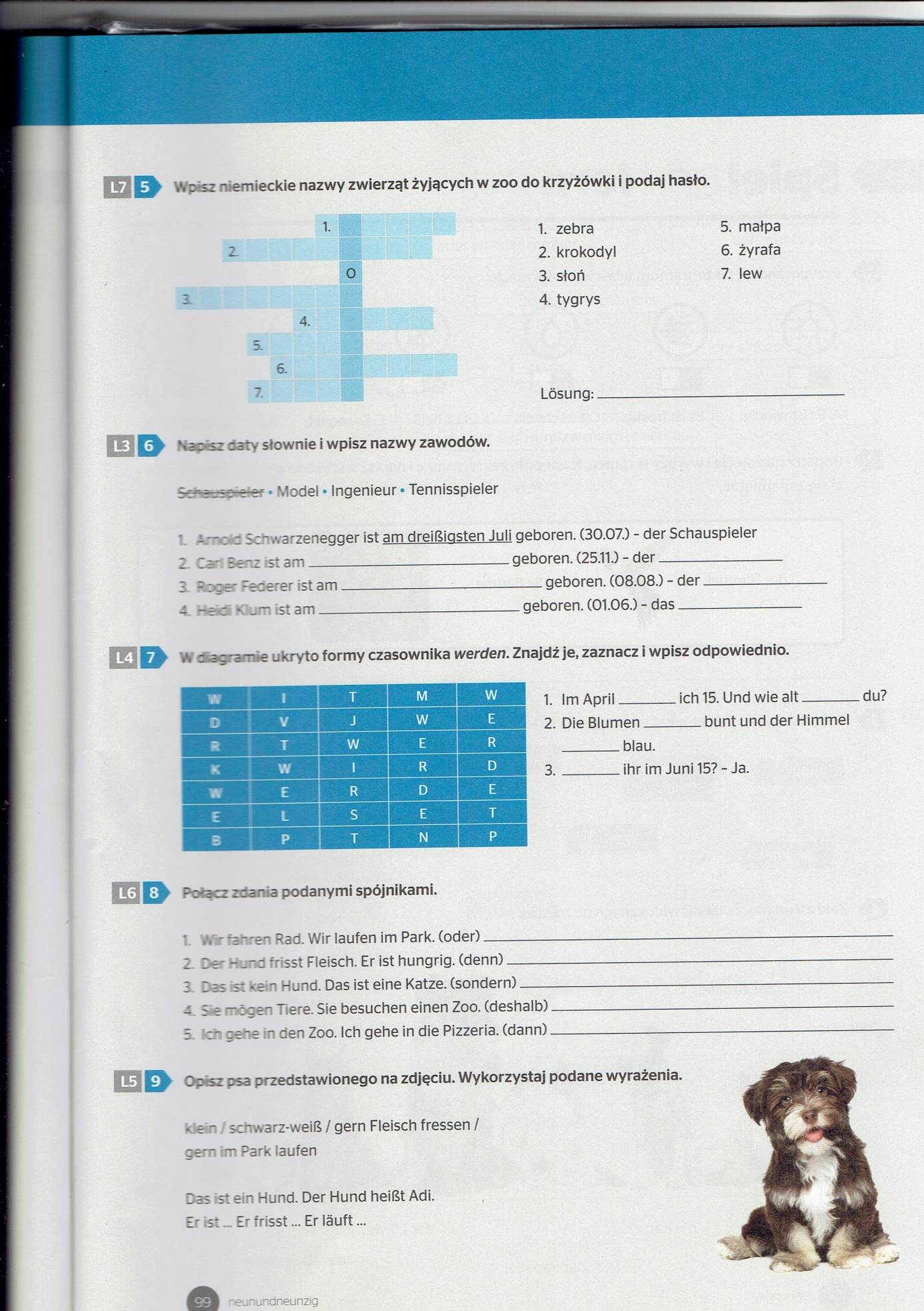 